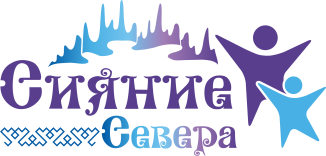 ДЕПАРТАМЕНТ ОБРАЗОВАНИЯ ЯМАЛО-НЕНЕЦКОГО АВТОНОМНОГО ОКРУГАГОСУДАРСТВЕННОЕ КАЗЕННОЕ УЧРЕЖДЕНИЕЯМАЛО-НЕНЕЦКОГО АВТОНОМНОГО ОКРУГА«ДЕТСКИЙ ДОМ «СИЯНИЕ СЕВЕРА»Детский проект «Имена российских чемпионов мира в спорте»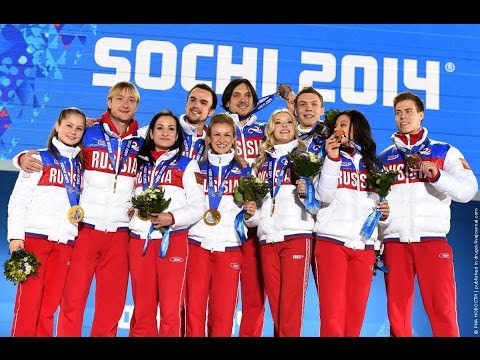 Автор проекта: Александр К.,,                                                                                                                    воспитанник, 11летРуководитель проекта:Воронцова Е.Г., воспитатель, первая квалификационная категорияп. Кировский,  20241. Паспорт проектаСодержание2. Содержание проекта:2.1.  Актуальность проекта    Патриотическое воспитание - это гордость за свою Родину, любовь к родному краю, уважение традиций, понимание неповторимости культуры своего народа, почитание его героев – все это входит в понятие патриотизм.Россия - великая спортивная держава. Издавна русский народ слагал песни и былины о силе и ловкости богатырей русских. Важное место на Руси занимали игрища. Так назывались спортивные состязания, на которых взрослые и дети соревновались в меткости в игре городки, в стрельбе из лука.Во всём мире хорошо известно имя Ивана Поддубного - русского силача. Сначала он выступал на цирковой арене, а потом стал представлять Россию на международных соревнованиях. В течение 11 лет Иван Поддубный не проиграл ни одного поединка.Для некоторых людей спорт - это не только увлечение, интересное занятие, но и профессия, главное дело жизни. Спортсмены соревнуются друг с другом. Лучшие спортсмены представляют нашу страну на международном уровне. Спортивные достижения российских спортсменов признаны во всём мире, наши спортсмены побеждают в разных видах спорта. Своими победами спортсмены прославляют нашу страну. Поэтому мы гордимся их достижениями. Российские спортсмены очень трудолюбивые, смелые люди.Я решил выбрать тему проекта, потому что мне интересен спорт и спортсмены, которые добились в спорте высоких результатов. Школьники  недостаточно знают историю советского и российского спорта, имена легендарных спортсменов. Я хочу, чтобы благодаря моей работе, имена российских спортсменов узнали как можно больше моих сверстников, а изучение побед наших спортсменов побуждало нас к занятиям физкультурой и спортом.2.2. Цель и задачи проектаЦель моего проекта: ознакомление и популяризация знаменитых российских спортсменов, чемпионов мира.Для того чтобы реализовать проектную цель, необходимо решить следующие задачи:1)  изучить имена, биографии, достижения легендарных российских спортсменов, чемпионов мира;2) провести опрос и анализ по выявлению знаний моих одноклассников о легендарных российских спортсменах;3) разработать комплекс мероприятий по повышению знаний одноклассников о российских чемпионах мира в спорте;4)  обобщить материалы проекта в электронном кейсе;5) популяризировать российских чемпионов мира в спорте среди друзей и одноклассников.2.3. Этапы реализации проектаВсю работу по реализации проекта мы распределили на этапы:1)  организационно-подготовительный этап (ноябрь, 2023); 2)  основной этап (январь, 2024 - апрель, 2024);3)  заключительный этап (май, 2024).2.4. План реализации проекта2.5. Продукты проектаВ результате реализации проекта нами будут представлены следующие продукты:1) альбом «Имена российских чемпионов мира в спорте»;2 аллея-выставка с именами знаменитых российских спортсменов - чемпионов мира;3) презентация «Имена российских чемпионов мира в спорте».2.6. Показатели эффективностиДля оценки результатов проектной деятельности мы установили следующие показатели эффективности:1) публичное представление продуктов проекта, не менее 3;2) наличие призовых мест в конкурсах, не менее 1;3) привлечение друзей, одноклассников, к участию в мероприятиях проекта, не менее 10 человек.3. Материалы и ресурсыБольшая олимпийская энциклопедия / Штейнбах В.Л. - М.: Олимпия Пресс, 2006.Легенды российского спорта / Семенов С.М. - М. 2009. Олимпийская энциклопедия / Павлов С. П. - М.: Советская энциклопедия, 1980.https://ru.wikipedia.org/wiki/Список многократных чемпионов Олимпийских игрhttps://uznayvse.ru/znamenitosti/biografiya-vyacheslav-bykov.htmlhttps://ru.wikipedia.org/wikiНазвание проектаИмена российских чемпионов мира в спортеСроки реализации проектаноябрь, 2023 год - майь, 2024 годОрганизация-исполнительЮридическое наименование: государственное казенное учреждение Ямало-Ненецкого автономного округа «Детский дом «Сияние Севера»Юридический адрес: 626389, Российская Федерация, Тюменская область, Исетский район, посёлок Кировский, улица Центральная, 10Заказчик проектаГибадуллин Н.В., к.п.н., директор государственного казенного учреждения Ямало-Ненецкого автономного округа «Детский дом «Сияние Севера»Автор проектаАлександр  К., 11 лет, ученик 4 класса, воспитанник  государственного казенного учреждения Ямало-Ненецкого автономного округа «Детский дом «Сияние Севера»  Руководитель проектаВоронцова Е.Г., воспитатель, руководитель Рабочей программы «Здравница души» модуля воспитательной программы  «Шаги к успеху» ГКУ ЯНАО «Детский дом «Сияние Севера»     Методическое сопровождениепроектаБелецкая Л.И., методист государственного казенного учреждения Ямало-Ненецкого автономного округа «Детский дом «Сияние Севера»Цель проектаознакомление и популяризация знаменитых российских спортсменов, чемпионов мираЗадачи проекта1)  изучить имена, биографии, достижения легендарных российских спортсменов, чемпионов мира 2) провести опрос и анализ по выявлению знаний моих одноклассников о легендарных российских спортсменах 3) разработать комплекс мероприятий по повышению знаний одноклассников о российских чемпионах мира в спорте 4)  обобщить материалы проекта в электронном кейсе5) популяризировать российских чемпионов мира в спорте среди друзей и одноклассниковЭтапы реализации проекта1)  организационно-подготовительный этап (ноябрь, 2023) 2)  основной этап (январь, 2024 - апрель, 2024)3)  заключительный этап (май, 2024)Основные мероприятия проекта1)  сбор информации о российских чемпионах мира в спорте 2) разработка анкеты и проведение опроса среди одноклассников о российских чемпионах в спорте 3) инициирование и проведение в школе с одноклассниками классного часа «Имена российских чемпионов мира в спорте» 4) разработка и создание в нашем доме аллеи-выставки с именами знаменитых российских спортсменов6)  разработка и представление альбома «Имена российских чемпионов мира в спорте»7) участие в конкурсах всероссийского и регионального уровней, в детской конференции «Орден Совы»Продукты проекта1) альбом «Имена российских чемпионов мира в спорте»2 аллея-выставка с именами знаменитых российских спортсменов - чемпионов мира3) презентация «Имена российских чемпионов мира в спорте»Показатели эффективности проекта1) публичное представление продуктов проекта, не менее 32) наличие призовых мест в конкурсах, не менее 13) привлечение друзей, одноклассников, к участию в мероприятиях проекта, не менее 10 человек1.Паспорт проекта 2 -32.Содержание проекта42.1.Актуальность проекта42.2.Цель и задачи проекта42.3.Этапы и сроки реализации проекта42.4.План реализации проекта52.5.Продукты проекта52.6.Показатели эффективности63.Материалы и ресурсы6№п/пОсновные мероприятияСроки исполненияОрганизационно-подготовительный этапОрганизационно-подготовительный этапОрганизационно-подготовительный этап1. Определение и выбором идеи проекта (беседы, обсуждение разных вариантов).ноябрь, 20232.Обсуждение смысла и содержания проекта (формулирование цели и задач проекта).ноябрь, 20233. Определение основных мероприятий для реализации проекта.ноябрь, 20232. Основной этап2. Основной этап2. Основной этап4.сбор информации о российских чемпионах мира в спорте январь - апрель 20245. разработка анкеты и проведение опроса среди одноклассников о российских чемпионах в спорте  январь - апрель 20246. разработка и создание в нашем доме аллеи-выставки с именами знаменитых российских спортсменов январь - апрель 20247.оформление презентации «Имена российских чемпионов мира в спорте» (подбор слайдов для презентации, распределение фотографий и содержания на слайдах)  январь - апрель 20248.разработка и представление альбома «Имена российских чемпионов мира в спорте»9.проведение в школе с одноклассниками классного часа «Имена российских чемпионов мира в спорте»10.Участие в конкурсах всероссийского и регионального уровней, в детской конференции «Орден Совы»3. Заключительный этап3. Заключительный этап3. Заключительный этап11.Обобщение материалов проекта в электронном кейсе и портфолиомай, 2024